Federated access on Emerald Insight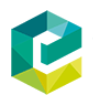 Enable SAML Single Sign On Request FormNOTE – Emerald Insight currently only supports SAML version 2.0